§2517-A.  Post mortem examination of carcassesThe commissioner shall appoint inspectors to examine the carcasses and parts of carcasses of all livestock and poultry to be prepared at a slaughtering, meat-canning, salting, packing, rendering or similar official establishment in the State as articles of commerce that are useable as human food.  The carcasses and parts of carcasses of all such animals found to be not adulterated must be marked, stamped, tagged or labeled as "Inspected and Passed" and the inspectors shall label, mark, stamp or tag as "Inspected and Condemned" all carcasses and parts of carcasses of animals found to be adulterated.  All carcasses and parts thus inspected and condemned must be destroyed for food purposes by the official establishment in the presence of an inspector.  The commissioner may remove inspectors from any such official establishment that fails to so destroy any condemned carcass or part of a carcass.  The inspectors, after the first inspection, shall, when they consider it necessary, reinspect the carcasses or parts of carcasses to determine whether, since the first inspection, the same have become adulterated and, if any carcass or any part of the carcass, upon examination and inspection subsequent to the first examination and inspection, is found to be adulterated, the carcass must be destroyed for food purposes by the official establishment in the presence of an inspector.  The commissioner may remove inspectors from an official establishment that fails to so destroy any condemned carcass or part of a carcass.  [PL 2021, c. 64, §21 (AMD).]SECTION HISTORYPL 1999, c. 777, §1 (NEW). PL 2021, c. 64, §21 (AMD). The State of Maine claims a copyright in its codified statutes. If you intend to republish this material, we require that you include the following disclaimer in your publication:All copyrights and other rights to statutory text are reserved by the State of Maine. The text included in this publication reflects changes made through the First Regular and First Special Session of the 131st Maine Legislature and is current through November 1, 2023
                    . The text is subject to change without notice. It is a version that has not been officially certified by the Secretary of State. Refer to the Maine Revised Statutes Annotated and supplements for certified text.
                The Office of the Revisor of Statutes also requests that you send us one copy of any statutory publication you may produce. Our goal is not to restrict publishing activity, but to keep track of who is publishing what, to identify any needless duplication and to preserve the State's copyright rights.PLEASE NOTE: The Revisor's Office cannot perform research for or provide legal advice or interpretation of Maine law to the public. If you need legal assistance, please contact a qualified attorney.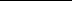 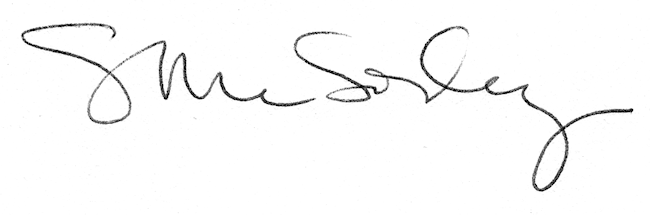 